Dokończ sekwencję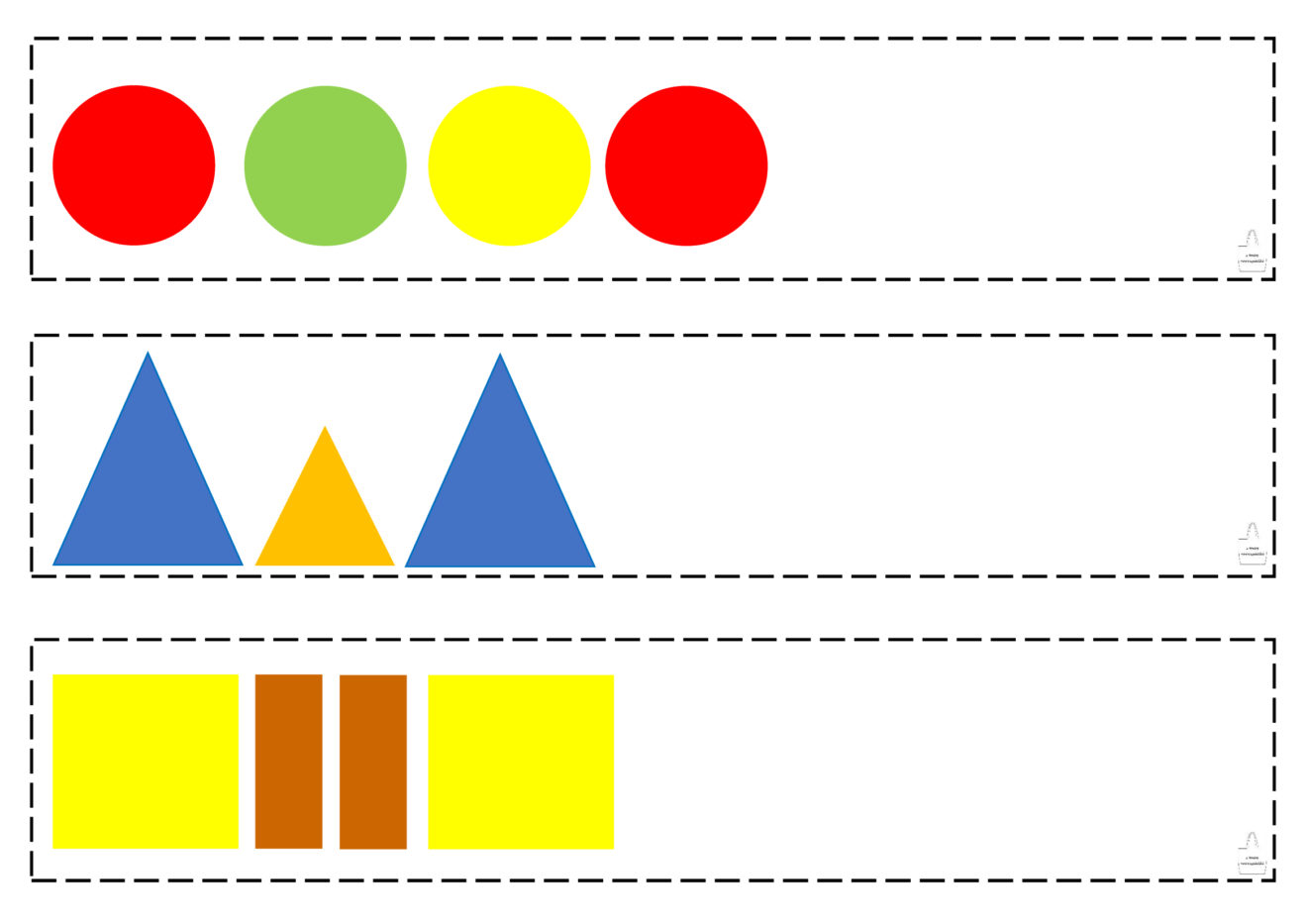 